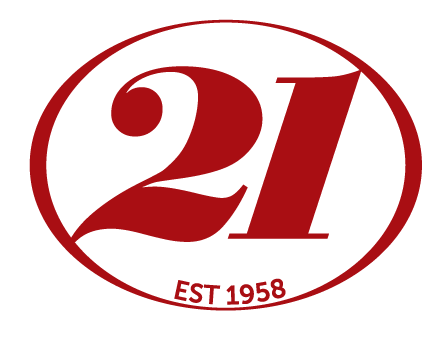 StartersOysters - Sydney rock½ dozen	dozenNatural								27.8	     	43.8Mornay								29.8   		46.8Kilpatrick								29.8  		46.8SoupsCup		Small		LargeMatzo Dumpling 							12.8		15.8tasty dumplings served in our home-made brothSoup of the day					9.5		12.8		15.8ask your friendly waiterChicken Noodle					8.5		12.5		14.5home-made chicken broth with egg noodlesHearty Chicken Soup				9.5		12.8		15.8home-made chicken broth with egg noodles, chicken pieces & carrotsUkrainian Borscht (Vegetarian)			8.5		12.5		14.5traditional beetroot soup packed w. carrots, potato & cabbage - served hot or coldEntréesGarlic Bread									     	  9.8Lángos – fresh Hungarian flat bread served w. a touch of garlic & side of sour cream	11.8Bruschetta – tomato, basil & feta (Vegetarian)						13.8Crumbed Mushrooms – served w. a blue cheese dipping sauce (Vegetarian)		17.8*  Garlic Prawns – w. chilli & a touch of sherry						   29.8  Grilled Haloumi – a sweet and salty sensation w. watermelon, pineapple and pesto	   16.8  Lambs Brains – tossed in breadcrumbs & served w. tartare sauce & rice		   24.8** available as a main - add 8.0SnacksSchnitzel Strips – tender chicken strips lightly crumbed & served w. aioli		17.8Chopped Liver – served w. pickles & Turkish toast fingers				18.8Potato Wedges – served w. sour cream, sweet chilli sauce & taramasalata		14.8A 10% surcharge applies on Public HolidaysMainsMainsHouse SpecialsVeal Goulash – tender veal braised in our paprika seasoned stew & served w. nokedli30.8	36.8Paprika Chicken – tender chicken pieces simmered in our tasty Hungarian sauce& served w. nokedli31.8Rosemary Lamb Shank – slow cooked in seasonal vegetables, served w. gravy & mashed potato34.8Cabbage Rolls – home-made recipe of seasoned mince, wrapped in blanched cabbage leaves & served w. mashed potato28.8     38.8Crispy Roast Duck – slow-roasted duck served w. red cabbage & mashed potato38.8Stuffed Red Capsicum – filled w. seasoned mince & served w. mashed potato28.8Frankfurt – continental sausages served w. lecso salsa & mashed potato(grilled or boiled)24.8       28.8Transylvanian Layered Cabbage – a delicious and tasty mix of seasoned mince, sauerkraut, & Hungarian sausage served with a side of sour cream29.8       36.8Lamb Cutlets – free-range lamb cutlets cooked to perfection, served w. bacon & mashed potato36.8We apologise if changes to the menu are not possible during busy timesMains SeafoodGrilled Barramundi – w. steamed baby turnips, cavalo nero & capers on a bed of mashed potato37.8Atlantic Salmon– crispy skin served w. asparagus spears, caramelised fennel,& a chive beurre blanc35.8King Prawn Cutlets – fresh local prawns crumbed & served w. choice of mashed potato or fries w. a side of tartare dipping sauce32.8    39.8Burgers(served w. fries or side salad)21 Burger – lean and juicy beef patty w. lettuce, cheese, tomato, beetroot, sautéed onions & fries24.8Portuguese Chicken Burger – grilled chicken breast served w. chilli mayonnaise &  lettuce, tomato & pineapple  21.8Side OrdersSaucesPepper, Diane, Gravy 5.5Mushroom, Bakonyi, Paprika 6.5Tartare, Blue Cheese, Piri Piri, Honey Mustard 4.5SaladsRocket, Pear & Parmesan – w. balsamic vinaigrette					13.8Garden Salad – avocado, cherry tomato, cucumber, carrot, onion, mushrooms,		19.8beetroot & mixed lettuceGrilled Haloumi Salad – blanched seasonal green vegetables dressed w. lemon		21.8	& olive oil, topped w. grilled haloumi			Smoked Salmon Salad – Tasmanian smoked salmon w. mixed greens, avocado,		24.8	27.8cucumber, carrot, onion, cherry tomato & capersGrilled Sirloin Salad – tender strips of New York sirloin steak w. cherry tomato, 	26.8	33.8	capsicum, onion, mushrooms, beetroot, cucumber, & topped w. shredded carrot Top of the Crop – cherry tomato, cucumber, carrot, onion, avocado, pineapple, 		21.8	26.8fetta cheese, olives, beetroot, corn, hard-boiled egg & mixed lettuce w. tuna – add 4.00     w. chicken – add 6.80     w. smoked salmon – add 6.80Caesar Salad – cos lettuce, bacon, egg, croutons, parmesan cheese & anchovies		20.8	24.8   w. succulent chicken strips – add 6.80Greek Salad – cos lettuce topped w. fetta, olives, cherry tomato, cucumbers		19.8	24.8& anchovies. Served w. freshly made taramasalata.Grilled Chicken Salad – mixed greens w. cherry tomato, cucumber, carrot, onion	24.8	29.8& avocado, topped w. a succulent chicken breast Tropical Fruit Salad – a selection of seasonal fruits served w. avocado, cottage		21.0	25.8cheese & a hard-boiled eggNoodles & RiceDessertsOur Famous Pancakes – crêpes w. our tasty fillings                                                                                                                     Small       LargeChocolate   								        11.8	15.8        Lemon & Sugar   							        10.8	14.8The Gundel – ground walnut & rum filling topped w. chocolate sauce   	       12.8	17.8Fresh Strawberry   									15.8Nutella – topped w. fresh strawberry slices   				       11.8	16.8Jam (Strawberry or Apricot)   					                       11.8	15.8        Cream Cheese & Sultanas   						       12.8	17.8Maple Syrup or Honey   						       10.8	14.8        Fresh Banana   										15.8        Apple Cinnamon   									15.8Sour Cherries & Grand Marnier   					       12.8	17.8Home-made Dessert SpecialsBaked Cheese Noodles – baked sweet noodles w. raisins   				15.8w. sour cherry sauce – add 3.0  Apple or Cherry Strudel 								12.8        Chocolate Mousse – topped w. whipped cream						12.8Seasonal Fruit Salad – w. whipped cream or ice cream   					13.8Chestnut Purée – sweetened chestnut blended with rum & layered w. whipped cream	12.8        Gelato – per scoop (choice of chocolate, coffee, hazelnut, lemon, strawberry & vanilla)	                         Single, double, triple    						                                                              5.8 / 9.8 / 12.8Affogato – vanilla ice cream served w. two fresh shots of espresso   			   7.8w. a shot of Frangelico, Kahlua,Tia Maria or Baileys   				14.8Cakes & PastriesPischinger – crispy wafers layered & filled w. hazelnut & chocolate ganache   		13.5Cake of the day   									12.5     Baked Ricotta Cheesecake   								11.8Nibbles – small bites perfect w. coffee (Gluten Free)  					  5.5(choice of Almond Horseshoe, Pistachio Cookie or Lemon Biscuit)* All dishes below are served with a choice of any side *      Wooden Plate          Wooden Plate    Mixed plate w. Wiener schnitzel, chicken schnitzel, grilled veal fillet, eye fillet steak, chicken livers, frankfurts, fries, coleslaw & creamed spinach  for 2 people   88.0Mixed plate w. Wiener schnitzel, chicken schnitzel, grilled veal fillet, eye fillet steak, chicken livers, frankfurts, fries, coleslaw & creamed spinach  for 2 people   88.0Mixed plate w. Wiener schnitzel, chicken schnitzel, grilled veal fillet, eye fillet steak, chicken livers, frankfurts, fries, coleslaw & creamed spinach  for 2 people   88.0Creamed Spinach 10.5Steamed Vegetables 11.5Fries 8.8Cole Slaw 8.5Chopped Liver 10.5Cucumber Salad 9.5French Salad 8.5Red Cabbage 9.5Dill Marrow Stew 11.8Mashed Potato 9.5Lecso Salsa 9.5Rice 5.0Nokedli 9.5Pickles 6.5Veal Ragu – slow cooked veal served w pappardelle, topped w. shaved parmesan                         26.8      33.8King Prawn Salsa Verde– served w. nokedli, cherry tomatoes & baby sorrel                                                 26.8      34.8Spaghetti Bolognese – traditional house recipe w. premium beef mince                                  22.8      28.8King Prawn Spaghetti  – our home-made tomato based sauce made w. a                                  29.8        36.8touch of cream & topped w. shaved parmesanNapolitana – fresh tomatoes, onions, basil & garlic (Vegetarian)	                                   19.8                 23.8Chicken & Mushroom Risotto – w. peas & capsicum			 		       22.8                  28.8Primavera – fresh spring vegetables in your choice of a tomato or cream-based sauce,             22.5                27.8served w. steamed rice, spaghetti or fettuccine (Vegetarian)Veal Ragu – slow cooked veal served w pappardelle, topped w. shaved parmesan                         26.8      33.8King Prawn Salsa Verde– served w. nokedli, cherry tomatoes & baby sorrel                                                 26.8      34.8Spaghetti Bolognese – traditional house recipe w. premium beef mince                                  22.8      28.8King Prawn Spaghetti  – our home-made tomato based sauce made w. a                                  29.8        36.8touch of cream & topped w. shaved parmesanNapolitana – fresh tomatoes, onions, basil & garlic (Vegetarian)	                                   19.8                 23.8Chicken & Mushroom Risotto – w. peas & capsicum			 		       22.8                  28.8Primavera – fresh spring vegetables in your choice of a tomato or cream-based sauce,             22.5                27.8served w. steamed rice, spaghetti or fettuccine (Vegetarian)Veal Ragu – slow cooked veal served w pappardelle, topped w. shaved parmesan                         26.8      33.8King Prawn Salsa Verde– served w. nokedli, cherry tomatoes & baby sorrel                                                 26.8      34.8Spaghetti Bolognese – traditional house recipe w. premium beef mince                                  22.8      28.8King Prawn Spaghetti  – our home-made tomato based sauce made w. a                                  29.8        36.8touch of cream & topped w. shaved parmesanNapolitana – fresh tomatoes, onions, basil & garlic (Vegetarian)	                                   19.8                 23.8Chicken & Mushroom Risotto – w. peas & capsicum			 		       22.8                  28.8Primavera – fresh spring vegetables in your choice of a tomato or cream-based sauce,             22.5                27.8served w. steamed rice, spaghetti or fettuccine (Vegetarian)Available w. whipped cream and/or ice cream – add 1.8